	BCH ĐOÀN TP. HỒ CHÍ MINH	      ĐOÀN TNCS HỒ CHÍ MINH             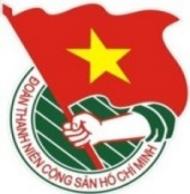 	***		TUẦN	          TP. Hồ Chí Minh, ngày 19 tháng 3 năm 2023	12/2023LỊCH LÀM VIỆC CỦA BAN THƯỜNG VỤ THÀNH ĐOÀN		(Từ 20-3-2023 đến 26-3-2023)---------* Trọng tâm:- Chương trình lãnh đạo thành phố gặp gỡ, đối thoại sinh viên tiêu biểu các trường đại học trên địa bàn thành phố.- Chương trình kỷ niệm 92 năm Ngày thành lập Đoàn TNCS Hồ Chí Minh (26/3/1931 - 26/3/2023), trao giải thưởng Hồ Hảo Hớn năm 2023 và Lễ hội Thanh niên - Youth Fest lần 3 năm 2023.- Ngày Đoàn viên năm 2023.* Lịch làm việc thay thư mời trong nội bộ Cơ quan Thành Đoàn.Lưu ý: Các đơn vị có thể tải lịch công tác tuần tại Trang thông tin điện tử Văn phòng Thành Đoàn vào ngày Chủ nhật hàng tuần.NGÀYGIỜNỘI DUNG - THÀNH PHẦNĐỊA ĐIỂMTHỨ HAI20-307g00Tham gia Lớp bồi dưỡng kiến thức quốc phòng và an ninh đối tượng 2 - cả tuần (TP: đ/c T.Hà)Quận 12THỨ HAI20-307g30Dự Ngày hội “Thiếu nhi vui khỏe - Tiến bước lên Đoàn” tại Trường THCS Chi Lăng, Quận 4 (TP: đ/c H.Trân)Cơ sởTHỨ HAI20-307g30✪Dự Ngày hội “Thiếu nhi vui khỏe - Tiến bước lên Đoàn” tại Trường TH Nguyễn Văn Tạo, Huyện Nhà Bè (TP: đ/c T.Linh)Cơ sởTHỨ HAI20-308g00Dự Hội nghị trực tuyến quán triệt, triển khai Quyết định số 90-QĐ/TW ngày 06/12/2022 của Ban Bí thư, đánh giá kết quả 01 năm thực hiện Nghị quyết số 12-NQ/TW ngày 16/3/2022 của Bộ Chính trị (TP: đ/c T.Phương)CATPTHỨ HAI20-309g00Sinh hoạt Cơ quan chuyên trách Thành Đoàn (TP: đ/c T.Phương, Thường trực Thành Đoàn, cán bộ Cơ quan chuyên trách Thành Đoàn)HTTHỨ HAI20-309g30Họp giao ban Báo Tuổi Trẻ (TP: đ/c T.Toàn)Báo Tuổi TrẻTHỨ HAI20-313g30  Làm việc với Công ty Truyền thông Thế hệ mới NextMedia về chương trình phối hợp năm 2023 (TP: đ/c M.Hải, H.Hải)Hà NộiTHỨ HAI20-314g00📷Buổi làm việc giữa Thành Đoàn TP.HCM và Tỉnh Đoàn Kon Tum về các nội dung phối hợp hoạt động trong năm 2023 (TP: đ/c T.Phương, đại diện lãnh đạo Ban MT-ANQP-ĐBDC, Ban CNLĐ, Ban TNTH, Ban TN, VP)P.B2THỨ HAI20-315g00  Họp kiểm tra công tác tổ chức Chương trình kỷ niệm 92 năm Ngày thành lập Đoàn TNCS Hồ Chí Minh (26/3/1931 - 26/3/2023), trao giải thưởng Hồ Hảo Hớn lần thứ 21 năm 2023 và khai mạc Lễ hội Thanh niên - Youth Fest lần 3 năm 2023 (TP: đ/c T.Nguyên, N.Nguyệt, T.Toàn, T.Nghiệp, P.Lâm, đại diện lãnh đạo Ban MT-ANQP-ĐBDC, thành phần theo Thông báo số 203-TB/TĐTN-BTG.ĐN)P.C6THỨ HAI20-315g30📷Chương trình ký kết phối hợp giữa Đoàn TNCS Hồ Chí Minh TP.HCM với Bưu điện TP.HCM (TP: đ/c T.Phương, H.Trân, T.Nghiệp, Ban CNLĐ, cơ sở theo thư mời)Bưu điện TP.HCMTHỨ HAI20-316g30Họp kiểm tra công tác tổ chức Chương trình lãnh đạo thành phố gặp gỡ sinh viên tiêu biểu các trường đại học trên địa bàn thành phố (TP: đ/c T.Phương, T.Hà, N.Nguyệt, T.Toàn, P.Lâm, Đ.Nguyên, thành phần theo thông báo phân công)P.B2THỨ ba21-308g00Dự Hội nghị tổng kết phong trào thi đua yêu nước năm 2022 và phương hướng năm 2023 của thành phố (TP: đ/c T.Phương, đại diện Thường trực Hội LHTNVN TP, Thường trực Hội SVVN TP, VP)HTTPTHỨ ba21-308g00Họp giao ban Thường trực - Văn phòng Hội đồng Đội Thành phố (TP: đ/c H.Trân, T.Linh, VP HĐĐ TP)P.A1THỨ ba21-308g00Họp kiểm tra tiến độ chuẩn bị kế hoạch Hội thi Bí thư Đoàn cơ sở giỏi năm 2023 (TP: đ/c N.Nguyệt, S.Nhân, T.Nghĩa - TĐ LTT)P.A9THỨ ba21-309g00📷  Chương trình tập huấn khởi nghiệp và chính sách hỗ trợ của thành phố cho thanh niên khởi nghiệp năm 2023 - cả ngày (TP: đ/c Tr.Quang, thành phần theo thông báo phân công)HTTHỨ ba21-309g00Họp góp ý dự thảo Văn kiện Đại hội Công đoàn CSTV Khối Phong trào Thành Đoàn nhiệm kỳ 2023 - 2028 (TP: đ/c P.Lâm, Đ.Đạt, Ban Chấp hành Công đoàn CSTV Khối Phong trào Thành Đoàn, Chủ tịch, Phó Chủ tịch các công đoàn bộ phận trực thuộc)P.C6THỨ ba21-310g30Làm việc với Sở Giáo dục và Đào tạo Thành phố về Liên hoan câu lạc bộ, đội, nhóm các trường THCS ngoài công lập trên địa bàn thành phố năm 2023 (TP: đ/c H.Trân, Ban TN)P.A1THỨ ba21-313g30Làm việc với Viễn thông Thành phố (VNPT) về xây dựng dữ liệu quản lý và theo dõi thiếu nhi nhận bảo trợ học tập trên ứng dụng Tuổi trẻ Thành phố Bác (TP: đ/c T.Linh, N.Nhung, Ban TN, VP)P.A9THỨ ba21-314g00Họp giao ban Thường trực - Văn phòng (TP: đ/c T.Phương, Thường trực Thành Đoàn, lãnh đạo VP)P.B2THỨ ba21-314g00 📷Hội nghị tập huấn công tác tuyên giáo và giao ban dư luận xã hội quý I năm 2023 (TP: đ/c T.Nguyên, T.Toàn, đại diện lãnh đạo các Ban - VP, các đơn vị sự nghiệp trực thuộc, NXB Trẻ, Ban TG-ĐN, đại diện Thường trực và cán bộ phụ trách công tác tuyên giáo của cơ sở Đoàn trực thuộc, BCN CLB Lý luận trẻ Thành Đoàn, chủ nhiệm CLB Lý luận trẻ các cơ sở Đoàn trực thuộc, thành phần theo thông báo)HTTHỨ ba21-314g00  Dự Hội nghị Ban Chấp hành Liên hiệp các tổ chức hữu nghị Thành phố khóa IV, lần thứ 3 (TP: đ/c Tr.Quang)Theothư mờiTHỨ ba21-314g00  Dự Lễ kỷ niệm 92 năm Ngày thành lập Đoàn TNCS Hồ Chí Minh (26/3/1931 - 26/3/2023) và tuyên dương giải thưởng “Sao Tháng Ba” năm 2023 - Đoàn Khối Dân - Chính - Đảng TP.HCM (TP: đ/c T.Nghiệp)Theothư mờiTHỨ ba21-315g00  Làm việc với Cấp ủy và Đoàn Trường ĐH Quốc tế Sài Gòn về tình hình hoạt động của đơn vị (TP: đ/c N.Nguyệt, S.Nhân, M.Phương, Ban TNTH)Cơ sởTHỨ ba21-316g30✪Làm việc với Ban Thường vụ Quận Đoàn, Hội đồng Đội Quận 12 về Hội nghị công tác Đội và phong trào thiếu nhi Quận 12 giai đoạn 2023 - 2028 (TP: đ/c H.Trân, VP HĐĐ TP, Ban TNTH)Cơ sởTHỨ ba21-317g00  Họp giao ban Thường trực - Văn phòng Hội Sinh viên Việt Nam Thành phố (TP: đ/c T.Hà, Đ.Nguyên, VP Hội SVVN TP)P.A1THỨ ba21-318g00  Dự Chương trình họp mặt truyền thống kỷ niệm 92 năm Ngày thành lập Đoàn TNCS Hồ Chí Minh (26/3/1931 - 26/3/2023) của Quận Đoàn 10 (TP: đ/c T.Nguyên, T.Toàn, Ban TG-ĐN)Cơ sởTHỨ TƯ22-308g00📷Hội nghị trực tuyến đối thoại của Thủ tướng Chính phủ với thanh niên năm 2023 (TP: đ/c T.Phương, Ban Thường vụ Thành Đoàn, đại diện lãnh đạo các Ban - VP, thanh niên tiêu biểu các khu vực, thành phần theo thông báo)UBND TPTHỨ TƯ22-311g00  Họp bộ phận thường trực Tháng Thanh niên năm 2023 (TP: đ/c Tr.Quang, bộ phận thường trực Tháng Thanh niên)P.C6THỨ TƯ22-313g30📷Chương trình tham quan, trải nghiệm một số công trình tiêu biểu của thành phố của các đại biểu tham gia chương trình gặp gỡ, đối thoại giữa lãnh đạo thành phố với sinh viên tiêu biểu các trường đại học trên địa bàn thành phố (TP: đ/c Đ.Nguyên, Ban TNTH, Đoàn đại biểu sinh viên)Tuyến Metro số 1THỨ TƯ22-314g00📷Dự Tọa đàm Xây dựng Đảng chủ đề “Nhiệm vụ lớn lao của tuổi trẻ là chọn lẽ sống đúng” (TP: đ/c T.Phương)Đài truyền hình TP.HCMTHỨ TƯ22-314g00  Họp Tổ công tác xây dựng Chung cư Thanh niên (TP: đ/c M.Hải, thành viên tổ công tác)P.B2THỨ TƯ22-314g00✪Làm việc với Quận ủy Quận 12 về Hội nghị công tác Đội và phong trào thiếu nhi Quận 12 giai đoạn 2023 - 2028 (TP: đ/c H.Trân, VP HĐĐ TP, Ban TNTH)Cơ sởTHỨ TƯ22-314g00✪Dự Chương trình họp mặt kỷ niệm 92 năm Ngày thành lập Đoàn TNCS Hồ Chí Minh (26/3/1931 - 26/3/2023) và tuyên dương “Chi đoàn khu phố tiêu biểu”, “Đoàn viên tiêu biểu”, “Cán bộ Đoàn tiêu biểu” Huyện Nhà Bè (TP: đ/c T.Linh, Đ.Trung)Cơ sởTHỨ TƯ22-314g00  Họp Ban tổ chức Liên hoan Bí thư Đoàn phường, xã, thị trấn năm 2023 (TP: đ/c Tr.Quang, M.Khang, N.Mỹ, T.Nghĩa - TĐ LTT, Ban tổ chức Liên hoan)P.C6THỨ TƯ22-314g00Họp góp ý dự thảo Kế hoạch thực hiện Công trình thanh niên “Cổng dữ liệu mở thanh niên Thành phố Hồ Chí Minh” năm 2023 (TP: đ/c P.Lâm, C.Trình, đại diện lãnh đạo các Ban Thành Đoàn, thành phần theo thư mời, VP)P.A1THỨ TƯ22-316g00  Tổng duyệt Chương trình kỷ niệm 92 năm Ngày thành lập Đoàn TNCS Hồ Chí Minh, trao giải thưởng Hồ Hảo Hớn lần thứ 21 năm 2023 và khai mạc Lễ hội Thanh niên - Youth Fest lần 3 năm 2023 (TP: đ/c T.Phương, M.Hải, T.Hà, T.Nguyên, H.Trân, Trưởng các Ban - Chánh Văn phòng, H.Phúc - NVHTN, Ban TG-ĐN, Ban TC-KT, VP, NVHTN, thành phần theo thông báo phân công)NVHTNTHỨ TƯ22-317g00Dự Chương trình “Thắp lửa truyền thống” của Đoàn Thanh niên Công an TP.HCM (TP: đ/c Tr.Quang, M.Khang, N.Phương)Cơ sởTHỨ NĂM23-308g00📷Chương trình lãnh đạo thành phố gặp gỡ, đối thoại sinh viên tiêu biểu các trường đại học trên địa bàn thành phố (TP: đ/c T.Phương, Ban Thường vụ Thành Đoàn, cán bộ theo thông báo phân công, thành phần theo thư mời)HTTPTHỨ NĂM23-308g30Dự Hội nghị ký kết giao ước thi đua năm 2023 Khối thi đua 18 (TP: đ/c M.Hải, VP)Hội LHPN TPTHỨ NĂM23-313g00✪  Chương trình giao lưu với cán bộ, chiến sĩ và tân binh nhập ngũ tại Trung Đoàn 2, Sư Đoàn Bộ binh 9, Quân Đoàn 4 (TP: đ/c Tr.Quang, M.Khang, N.Phương, cơ sở Đoàn theo phân công)Quân Đoàn 4THỨ NĂM23-313g30Dự Tọa đàm “Phát huy giá trị phong trào Nghìn việc tốt trong giai đoạn hiện nay” (TP: đ/c H.Trân)TỉnhBắc NinhTHỨ NĂM23-314g00Dự họp Ban Chỉ đạo bồi thường, hỗ trợ, tái định cư Thành phố (TP:  đ/c M.Hải)UBND TPTHỨ NĂM23-314g00✪  Dự Chương trình họp mặt truyền thống nhân kỷ niệm 92 năm Ngày thành lập Đoàn TNCS Hồ Chí Minh (26/3/1931 - 26/3/2023) của Thành Đoàn Thủ Đức (TP: đ/c T.Nguyên, M.Phương)Cơ sởTHỨ NĂM23-314g00Dự Chương trình kỷ niệm 92 năm Ngày thành lập Đoàn TNCS Hồ Chí Minh của Quận Đoàn 7 (TP:  đ/c T.Toàn, Ban TG-ĐN)Cơ sởTHỨ NĂM23-314g00Dự Lễ kỷ niệm 92 năm Ngày thành lập Đoàn TNCS Hồ Chí Minh Trường ĐH Khoa học Tự nhiên - ĐHQG-HCM (TP: đ/c T.Linh, Đ.Trung)Cơ sởTHỨ NĂM23-316g30  Họp Hội đồng quản trị Quỹ bảo trợ tài năng trẻ (TP: đ/c T.Phương, M.Hải, P.Lâm, K.Thành - Trung tâm PTKHCNT, thành viên Hội đồng quản trị)P.B2THỨ NĂM23-316g30Dự họp giao ban với Văn phòng Thành ủy về lịch công tác tuần (TP: đ/c P.Lâm)VPTUTHỨ SÁU24-307g30Dự Hành trình “Thành phố tôi yêu” của các cơ sở Đoàn do Ban Thiếu nhi Thành Đoàn phụ trách (TP: đ/c T.Linh, Ban TN)Cơ sởTHỨ SÁU24-308g00Dự Chương trình tuyên dương Gương mặt trẻ Bộ đội Biên phòng năm 2022 (TP: đ/c M.Hải, Tr.Quang, N.Phương)Theothư mờiTHỨ SÁU24-308g00Dự Lễ kỷ niệm 92 năm Ngày thành lập Đoàn TNCS Hồ Chí Minh (26/3/1931 - 26/3/2023) của Quận Đoàn 1 (TP: đ/c T.Linh, Đ.Quy)Cơ sởTHỨ SÁU24-308g30✪Dự Lễ dâng hương tưởng niệm Liệt sĩ Thanh niên xung phong (TP: đ/c T.Nghiệp)TỉnhTây NinhTHỨ SÁU24-309g00Sinh hoạt Chi bộ Văn phòng 1 (TP: đ/c T.Phương, P.Lâm, Đ.Quyên, đảng viên chi bộ)P.B2THỨ SÁU24-314g00✪📷Dự Lễ công bố quyết định thành lập Chi đoàn Bệnh viện Gia An 115 - Quận Đoàn Bình Tân (TP: đ/c T.Nguyên, đại diện lãnh đạo Ban CNLĐ)Theothư mờiTHỨ SÁU24-314g00✪Tiếp xúc, làm việc với Thành Đoàn, Phòng Giáo dục và Đào tạo và đại diện các trường THCS ngoài công lập trên địa bàn TP. Thủ Đức về công tác vận động các trường tham gia Liên hoan các câu lạc bộ, đội, nhóm ngoài công lập trên địa bàn TP.HCM năm 2023 (TP: đ/c T.Linh, Ban TN, thành phần theo thư mời)Cơ sởTHỨ SÁU24-316g00Dự Chương trình “Đêm hội truyền thống” Quận 4, tuyên dương gương Dân quân trẻ, giỏi, tiêu biểu, xứng danh Bộ đội Cụ Hồ, gương Thanh niên tiên tiến làm theo lời Bác (TP: đ/c T.Linh, N.Nhung)Cơ sởTHỨ SÁU24-317g30Dự Chương trình họp mặt cựu cán bộ Đoàn Quận 1 kỷ niệm 92 năm Ngày thành lập Đoàn TNCS Hồ Chí Minh (26/3/1931 - 26/3/2023) (TP: đ/c T.Linh, Đ.Quy)Cơ sởTHỨ SÁU24-318g30  📷Chương trình kỷ niệm 92 năm Ngày thành lập Đoàn TNCS Hồ Chí Minh (26/3/1931 - 26/3/2023), trao giải thưởng Hồ Hảo Hớn năm 2023 và Lễ hội Thanh niên - Youth Fest lần 3 năm 2023 (TP: đ/c T.Phương, Ban Chấp hành Thành Đoàn, lãnh đạo các Ban - VP, đại diện lãnh đạo các ĐVSN, DN trực thuộc, đại diện Thường trực các cơ sở Đoàn trực thuộc, cán bộ Cơ quan chuyên trách Thành Đoàn, các tập thể nhận giải thưởng Hồ Hảo Hớn và thành phần theo thư mời)NVHTNthứ bảy25-306g00📷Giải chạy bộ “Bước chân Xanh” lần 2 hưởng ứng Chương trình “Mỗi thanh niên 10.000 bước chân mỗi ngày” (TP: đ/c T.Hà, T.Nghiệp, Ban CNLĐ, NVHTN, thành phần theo thông báo)NVHTNthứ bảy25-307g00📷  Lễ hội Thanh niên - Youth Fest lần 3 năm 2023 (TP: đ/c M.Hải, Tr.Quang, Ban MT-ANQP-ĐBDC, các bộ phận theo Thông báo số 182-TB/TĐTN-BMT.ANQP.ĐBDC)NVHTNthứ bảy25-308g00✪📷  Dự Hội thảo “Trường Đoàn Lý Tự Trọng - 50 năm hình thành và phát triển” (TP: đ/c T.Phương, T.Nguyên, N.Nguyệt, Ban TC-KT, Ban TG-ĐN, TĐ LTT)TĐ LTTthứ bảy25-308g00Dự Chương trình họp mặt truyền thống nhân kỷ niệm 92 năm Ngày thành lập Đoàn TNCS Hồ Chí Minh (26/3/1931 - 26/3/2023) của Huyện Đoàn Cần Giờ (TP: đ/c T.Toàn, Đ.Đạt, Ban TG-ĐN)Theothư mờithứ bảy25-309g00Làm việc với Nhà Thiếu nhi Thành phố về các hoạt động trong quý II năm 2023 (TP: đ/c H.Trân, T.Linh, N.Tuyền - NTN TP, Ban TN, NTN TP)NTN TPthứ bảy25-315g30Dự Lễ kỷ niệm 92 năm Ngày thành lập Đoàn TNCS Hồ Chí Minh (26/3/1931 - 26/3/2023) của Đoàn Trường ĐH Văn Hiến (TP: đ/c T.Linh, N.Nhung)Cơ sởthứ bảy25-317g30  Dự Hội trại Tuổi trẻ UEH 2023 của Đoàn Trường ĐH Kinh tế TP.HCM (TP: đ/c N.Nguyệt)Cơ sởthứ bảy25-319g00📷Đêm sự kiện tắt đèn hưởng ứng Chiến dịch Giờ Trái Đất năm 2023 (TP: đ/c T.Hà, T.Nghiệp, Ban CNLĐ, NVHTN, thành phần theo thông báo)Theothông báoCHỦ NHẬT26-307g00📷  Lễ hội Thanh niên - Youth Fest lần 3 năm 2023 (TP: đ/c Tr.Quang, Ban MT-ANQP-ĐBDC, các bộ phận theo Thông báo số 182-TB/TĐTN-BMT.ANQP.ĐBDC)NVHTNCHỦ NHẬT26-307g00✪Dự Lễ kết nạp Đảng viên và Lễ kết nạp đoàn viên - Trường ĐH Sư phạm Kỹ thuật TP.HCM (TP: đ/c T.Linh)TĐ LTTCHỦ NHẬT26-307g30📷Dự Ngày Đoàn viên năm 2023 và Chương trình tuyên dương Bí thư Chi đoàn khu phố, ấp tiêu biểu của các cơ sở Đoàn khu vực Địa bàn dân cư (TP: đ/c T.Phương, Ban Thường vụ Thành Đoàn, lãnh đạo các Ban - VP, cán bộ Thành Đoàn phụ trách cơ sở theo phân công)Cơ sởCHỦ NHẬT26-307g30📷  Lễ khai mạc Ngày Đoàn viên khu vực Lực lượng vũ trang, ký kết phối hợp giữa Thành Đoàn và Bộ Tư lệnh Thành phố, Bộ đội Biên phòng Thành phố và Chương trình tập huấn Bí thư Chi đoàn quân sự, Bí thư Chi đoàn dân quân, Bí thư Chi đoàn Lực lượng vũ trang trú đóng trên địa bàn thành phố năm 2023 (TP: đ/c M.Hải, Tr.Quang, M.Khang, N.Phương, các cơ sở Đoàn khu vực Lực lượng vũ trang trực thuộc)BTL TPCHỦ NHẬT26-307g30  Dự Lễ tuyên dương cán bộ Đoàn - Hội, đoàn viên tiêu biểu và Chương trình “Thắp sáng ước mơ Tuổi trẻ ĐH Sài Gòn” của Đoàn Trường ĐH Sài Gòn (TP: đ/c Đ.Nguyên, Ban TNTH)Theothư mờiCHỦ NHẬT26-307g30✪📷   Dự Lễ khai mạc Ngày Đoàn viên khu vực Công nhân lao động, Lễ kết nạp đoàn viên và Chương trình họp mặt cán bộ Đoàn SAMCO các thời kỳ “Truyền lửa SAMCO - Kết nối thế hệ” (TP: đ/c T.Nghiệp, Ban CNLĐ, Đoàn TCT Cơ khí GTVT Sài Gòn - TNHH MTV)HuyệnCủ ChiCHỦ NHẬT26-314g00Dự Lễ kết nạp Đảng viên mới Trường ĐH Khoa học Tự nhiên - ĐHQG-HCM (TP: đ/c T.Linh)Cơ sởCHỦ NHẬT26-317g00Dự Chương trình họp mặt cán bộ Đoàn Quận 3 các thời kỳ (TP: đ/c H.Trân)Theothư mờiCHỦ NHẬT26-317g30  Dự Vòng chung kết Cuộc thi học sinh, sinh viên hùng biện S'Talks năm 2023 của Đoàn Trường ĐH Sài Gòn (TP: đ/c Đ.Nguyên, Ban TNTH)Theothư mờiCHỦ NHẬT26-318g00  Dự Chương trình kỷ niệm 92 năm Ngày thành lập Đoàn TNCS Hồ Chí Minh (26/3/1931 - 26/3/2023) của Đoàn Trường ĐH Sư phạm TP.HCM (TP: đ/c T.Nguyên, H.Yến, Ban TG-ĐN)Cơ sởCHỦ NHẬT26-318g00✪    Dự họp mặt kỷ niệm 92 năm Ngày thành lập Đoàn TNCS Hồ Chí Minh (26/3/1931 - 26/3/2023) và tuyên dương Thanh niên tiên tiến làm theo lời Bác Huyện Bình Chánh giai đoạn 2021 - 2023 (TP: đ/c T.Nghiệp, Y.Nhi)Theothư mờiCHỦ NHẬT26-318g00✪Dự Lễ kỷ niệm 92 năm Ngày thành lập Đoàn TNCS Hồ Chí Minh (26/3/1931 - 26/3/2023) và tuyên dương cán bộ Đoàn - Hội HCMUTE tiêu biểu năm 2023 của Trường ĐH Sư phạm Kỹ thuật TP.HCM (TP: đ/c T.Linh, Đ.Quy)Cơ sởCHỦ NHẬT26-319g00📷 Lễ bế mạc Lễ hội Thanh niên - Youth Fest lần 3 năm 2023, Chương trình nghệ thuật “Thế hệ mới - Thích ứng - Kết nối và chia sẻ” (TP: đ/c Thường trực Thành Đoàn, Tr.Quang, Ban MT-ANQP-ĐBDC, các bộ phận theo Thông báo số 182-TB/TĐTN-BMT.ANQP.ĐBDC)NVHTNCHỦ NHẬT26-320g00Chương trình trực tuyến “Những bông hoa nhỏ” chủ đề “Tiến lên đoàn viên” chào mừng 92 năm Ngày thành lập Đoàn TNCS Hồ Chí Minh (26/3/1931 - 26/3/2023) (TP: đ/c H.Trân, Ban TN, NTN TP)Trực tuyếnTL. BAN THƯỜNG VỤ THÀNH ĐOÀNCHÁNH VĂN PHÒNG(Đã ký)Lê Phú Lâm